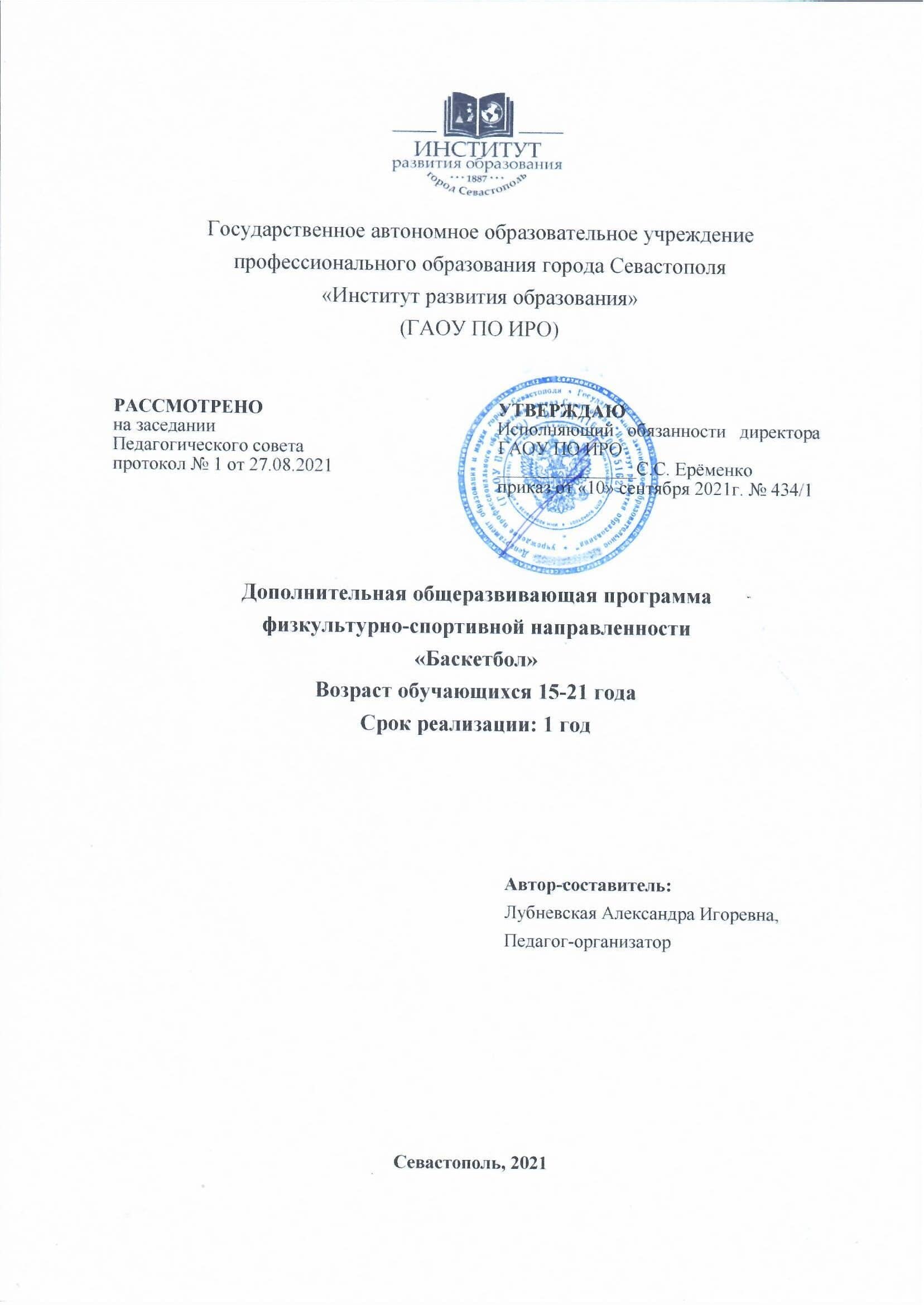 Пояснительная запискаДополнительная общеразвивающая программа физкультурноспортивной направленности «Баскетбол» разработана на основе: Федеральным законом от 29.12.2012 № 273-ФЗ «Об образовании в Российской Федерации»; приказом Министерства образования и науки Российской Федерации от 09.11.2018 № 196 «Об утверждении Порядка организации и осуществления образовательной деятельности по дополнительным общеобразовательным программам»; распоряжением Правительства Российской Федерации от 04.09.2014 № 1726-р «Концепция развития дополнительного образования детей». При разработке дополнительной общеразвивающей программы физкультурно-спортивной направленности «Баскетбол» были использованы: Внеурочная деятельность учащихся. Баскетбол: пособие для учителей и методистов, / Г.А. Колодницкий, В.С. Кузнецов – М.: Просвещение, 2013г. Цель дополнительной общеразвивающей программы физкультурно-спортивной направленности «Баскетбол»: развитие физических качеств, совершенствование двигательных умений и навыков в игре в баскетбол, подготовка спортсменов для реализации своих достижений в соревновательной деятельности. Достижение этой цели обеспечивается решением следующих основных задач: развитие специальных физических способностей, необходимых для совершенствования игрового навыка; обучение основам техники и тактики игры; приобретение навыка в организации и проведении учебно тренировочных занятий и соревнований. укрепление здоровья, содействие гармоничному физическому развитию; воспитание потребности и умения самостоятельно заниматься физическими упражнениями, сознательно применять их в целях отдыха, тренировки, повышения работоспособности и укрепления здоровья; содействие воспитанию нравственных и волевых качеств; освоение знаний о физической культуре и спорте, их истории и современном развитии, роли в формировании здорового образа жизни. Актуальность дополнительной общеразвивающей программы физкультурно-спортивной направленности «Баскетбол» в том, что она направлена не только на получение детьми образовательных знаний, умений и навыков по баскетболу, а обеспечивает организацию содержательного досуга, укрепление здоровья, удовлетворение потребности детей в активных формах познавательной деятельности и двигательной активности. Возраст обучающихся, на который рассчитана образовательная программа от 15 до 22 лет, проявляющие интерес к занятиям по баскетболу, допущенные врачом к занятиям физической культурой.  Минимальный возраст детей для зачисления на обучение 15 лет. Срок реализации дополнительной общеразвивающей программы физкультурно-спортивной направленности «Баскетбол» составляет 1 год. Учебно - тематическое планированиеОрганизационно-педагогические условия реализации образовательной программыДополнительная общеразвивающая программа физкультурно-спортивной направленности «Баскетбол» предполагает очную форму обучения. Формы организации образовательной деятельности обучающихся используются как групповые, так и индивидуальные. Занятия проводятся 3 раза в неделю по 1,5 часа. Итого 153 часа в год. Наполняемость объединения 15 человек. СРЕДСТВА ОБУЧЕНИЯПеречень оборудования (инструменты, материалы и приспособления)Перечень технических средств обученияПеречень учебно-методических материаловПланируемые результаты изучения курсаВ результате реализации программы, обучающиеся должны владеть УУД: Личностные - развитие и совершенствование учебной деятельности, осознание смысла обучения, владеть навыком систематического наблюдения за своим физическим состоянием за счет отслеживания показателей физических качеств, развитие навыков сотрудничества со сверстниками и взрослыми. Метапредметные – принимать и сохранять цели и задачи учебной деятельности, определять общие цели и пути их достижения, использовать общие приемы решения поставленных задач. Предметные – формулировать и удерживать учебную задачу. Учащиеся должны знать: правила техники безопасности при работе с инвентарем в спортивном зале; историю физической культуры и спорта в России; историю состояние и развитие баскетбола в России; основные гигиенические требования к занимающимся спортом. Уметь: передвигаться различными способами; вести мяч с различной скоростью и высотой отскока правой (левой) рукой; выполнять передачи и ловлю мяча различными способами; выполнять броски мяча различными способами с различных расстояний; выполнять нормативы общефизических упражнений. Система оценки результатов освоения Образовательной программыОценочные материалы, обеспечивающие реализацию образовательной программыКалендарный учебный графикМетодические материалы, обеспечивающие реализацию образовательной программыЛитература для педагога Организация работы спортивных секции в школе: программы и рекомендации/ авт.-сост. А.Н. Каинов. – Волгоград: Учитель 2010. Баландин Г.А.  Урок физкультуры в современной школе. Г.А. Баландин, Н.Н. Назарова,  Т.Н. Казакова. – М.: Советский спорт,2007. Ковалько В.И. Индивидуальная тренировка 6. 	Кузнецов В.С. Упражнения и игры с мячом, 2009. Мини – баскетбол в школе. Ю.Ф. Буйлин Воспитание физических качеств (метод пособие) 2004 год. Методика физического воспитания учащихся 10-11 классов  2005 год Костикова Л.В. Баскетбол: Азбука спорта. – М.: ФиС, 2001. Баскетбол. Учебник для вузов физической культуры / Под редакцией Ю.М. Портнова. – М., 1997. Спортивные игры. Учебник для вузов. Том 1/ Под редакцией Ю.Д. Железняка, Ю.М. Портнова. – М.: Изд. Центр Академия, 2004. Литература для обучающихся Литвинов Е.Н. Физкультура! Физкультура! _ М.:Просвещение.2004. Мейксон Г.Б. Физическая культура для 5-7 классов. М.: Просвещение, 2011. Виленский М.Я.; Туревский И.М. ; Матвеев А.П. Физическая культура: 8-9 кл. – М.: Просвещение, 2011. Лях В.И., Зданевич А.А. Физическая культура: 10-11 кл. – М.: Просвещение, 2011. ТемаКол-во часовТеоретическая подготовка: влияние физических упражнений на организм занимающихся; гигиена, врачебный контроль и самоконтроль; правила игры, организация и проведение соревнований. В процессе занятия Общая физическая подготовка: упражнения для рук и плечевого пояса; упражнения для ног; упражнения для шеи и туловища; упражнения для всех групп мышц; упражнения для развития силы; упражнения для развития скорости; упражнения для развития гибкости; упражнения для развития ловкости; упражнения для развития скоростно-силовых качеств; упражнения для развития общей выносливости. 26Специальная физическая подготовка: упражнения для развития быстроты движения и прыгучести; упражнения для развития качеств, необходимых для выполнения броска; упражнения для развития игровой ловкости; упражнения для развития специальной выносливости.  25Техническая подготовка: передвижение без мяча, остановка, повороты; броски мяча в кольцо с различной дистанции; штрафные броски; ведение мяча на месте и в движении; передачи мяча на месте и в движении. 76Тактическая подготовка: тактика нападения; тактика защиты. 26 Всего: Наименование оборудования(инструментов, материалов и приспособлений)КоличествоБаскетбольный щит с кольцом 2Баскетбольный мяч №7 11Баскетбольный мяч №6 9Гимнастическая снетка 9Степ-платформа 20Стойка для обводки 15Тренажер для укрепления мышечной системы 7Гантели различной массы 20Скакалка 20Насос ручной 2Конус 15Наименование технических  средств обученияКоличествоМультимедийная доска 1Ноутбук 1Наименование учебно-методических  материаловКоличествоОфициальные правила баскетбола 1Официальные правила баскетбола 3х3 1№п/пФорма подготовкиКонтрольное упражнение(тест)Форма оценивания1ТехническаяПередвижениеФиксируется общее время2ТехническаяСкоростное ведение Фиксируется общее время и общее количество заброшенных мячей. За каждое попадание отнимается 1с 3ТехническаяПередача мячаФиксируется общее время, за каждое попадание отнимается 1с4ТехническаяБроски с дистанцииФиксируется количество попаданий5ФизическаяПрыжки в длину с местаФиксируется максимальная длина прыжка6ФизическаяПрыжок с доставанием Показатель прыгучести рассчитывается по разнице между высотой доставания в прыжке и высотой доставания рукой стоя на носочках 7ФизическаяБег 40 с По окончанию времени фиксируется пройденная дистанция. 8ФизическаяБег 300, 600 и 1000 мФиксируется время.Контрольное упражнение (тест)Форма выполнения упражненияФорма контроляПередвижениеИгрок находится на лицевой линии. По сигналу перемещается спиной к стойке, после каждого ориентира изменяет направление. От центральной линии выполняет рывок лицом вперед к лицевой линии.Зачет/незачетСкоростное ведениеИгрок находится на лицевой линии. По сигналу занимающийся начинает ведение левой рукой в направлении первых ворот (две рядом стоящие стойки), выполняет перевод мяча на правую руку, проходит внутрь ворот и т. д. Каждый раз, проходя ворота, игрок должен выполнить перевод мяча и поменять ведущую руку. Преодолев последние ворота игрок выполняет бросок в движении на два шага. После броска игрок снимает мяч с кольца и начинает движение в обратном направлении, только начинает вести правой рукой в конце делает бросок.Зачет/незачетПередача мячаИгрок стоит лицом к кольцу.Зачет/незачетВыполняет передачу в щит, снимает мяч с кольца передает его помощнику №1 и бежит в направлении др. кольца, получает на средней линии пас от помощника №1 и сразу отдает пас помощнику №2, добегая до кольца получает пас от помощника проводит бросок, снимает мяч и т. д.  Броски с дистанцииИгрок выполняет 10 бросков с 5 точек. На выполнение задания дается 2 мин.  Зачет/незачетПрыжки в длину с местаИз положения стоя ноги врозь, со стартовой линии выполняется прыжок на максимальное расстояние. Зачет/незачетПрыжок с доставанием Игрок располагается под щитом толкаясь двумя ногами стремится достать рукой как можно более высокую точку на баскетбольном щите.  Зачет/незачетБег 40 сС высокого старта по сигналу выполняется бег в течении 40 с.  Зачет/незачетБег 300, 600 и 1000 м Бег с высокого старта. Фиксируется время. Зачет/незачетГод обученияДата началаобучения попрограммеДата окончанияобучения попрограммеВсего учебныхнедельКол-во  учебных часовРежим занятийРежим занятий1 год1 сентября25 мая34153ПонедельникСредаПятница16:40-18:10 